Vinh danh học sinh đạt thành tích cuộc thi Violympic năm học 2022 - 2023Cuộc thi Violympic năm học 2022 – 2023 nhận được sự hưởng ứng và tham gia của rất đông các bạn học sinh. Bằng những kiến thức, kỹ năng đã học được cùng với sự nỗ lực, cố gắng, các bạn học sinh khối 4 trường Tiểu học Tiền Phong đã mang về thành tích đáng tự hào,  góp thêm nhiều giải cao vào bảng vàng thành tích của Nhà trường.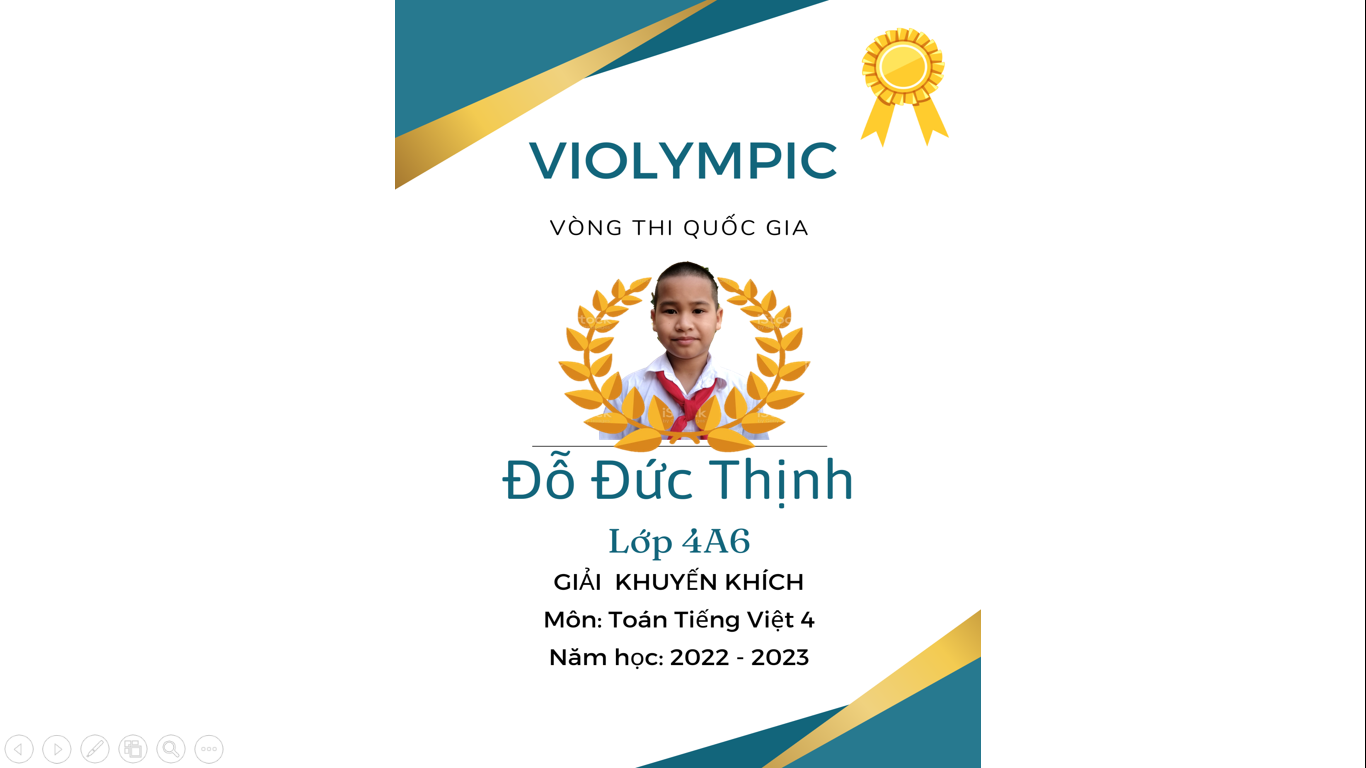 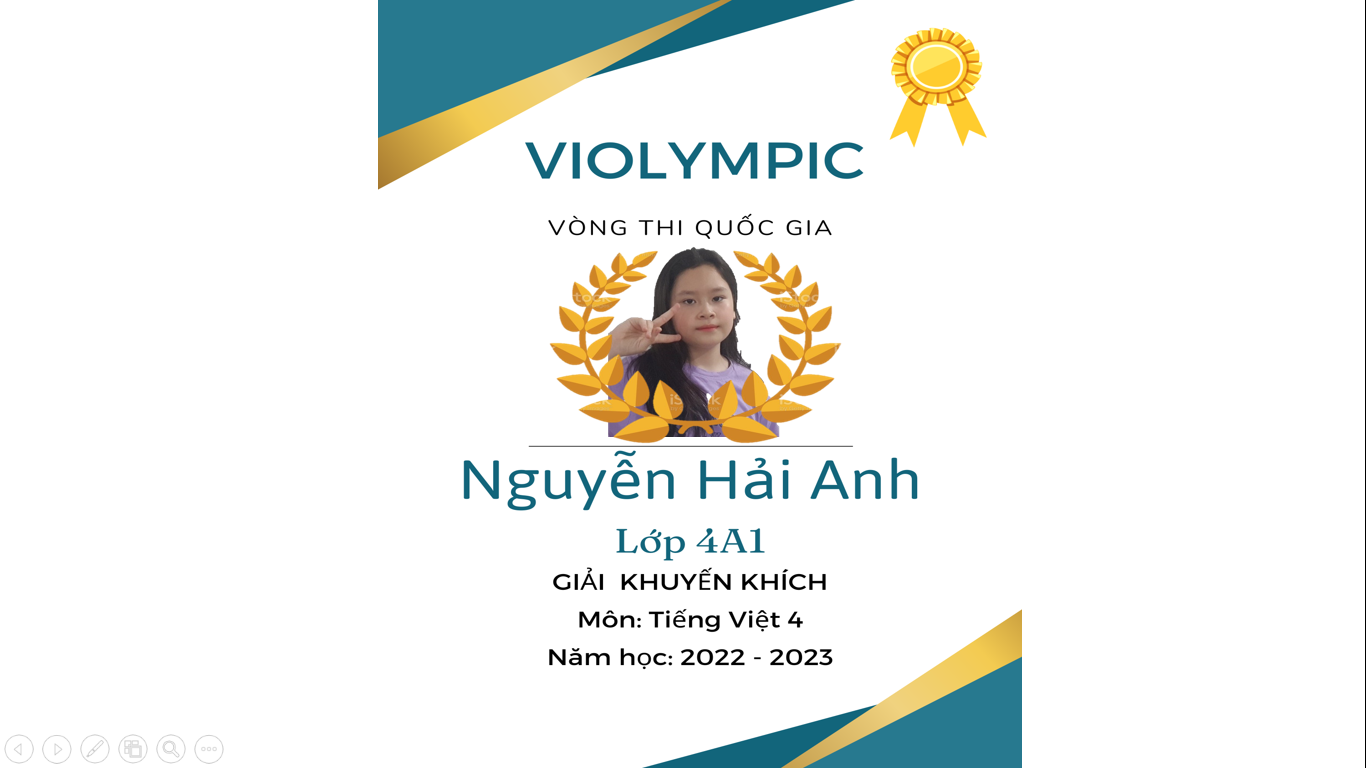 